H. C. Andersen: VŽIGALNIK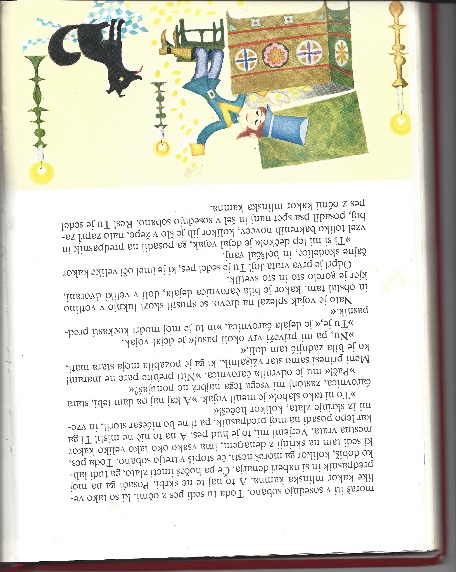 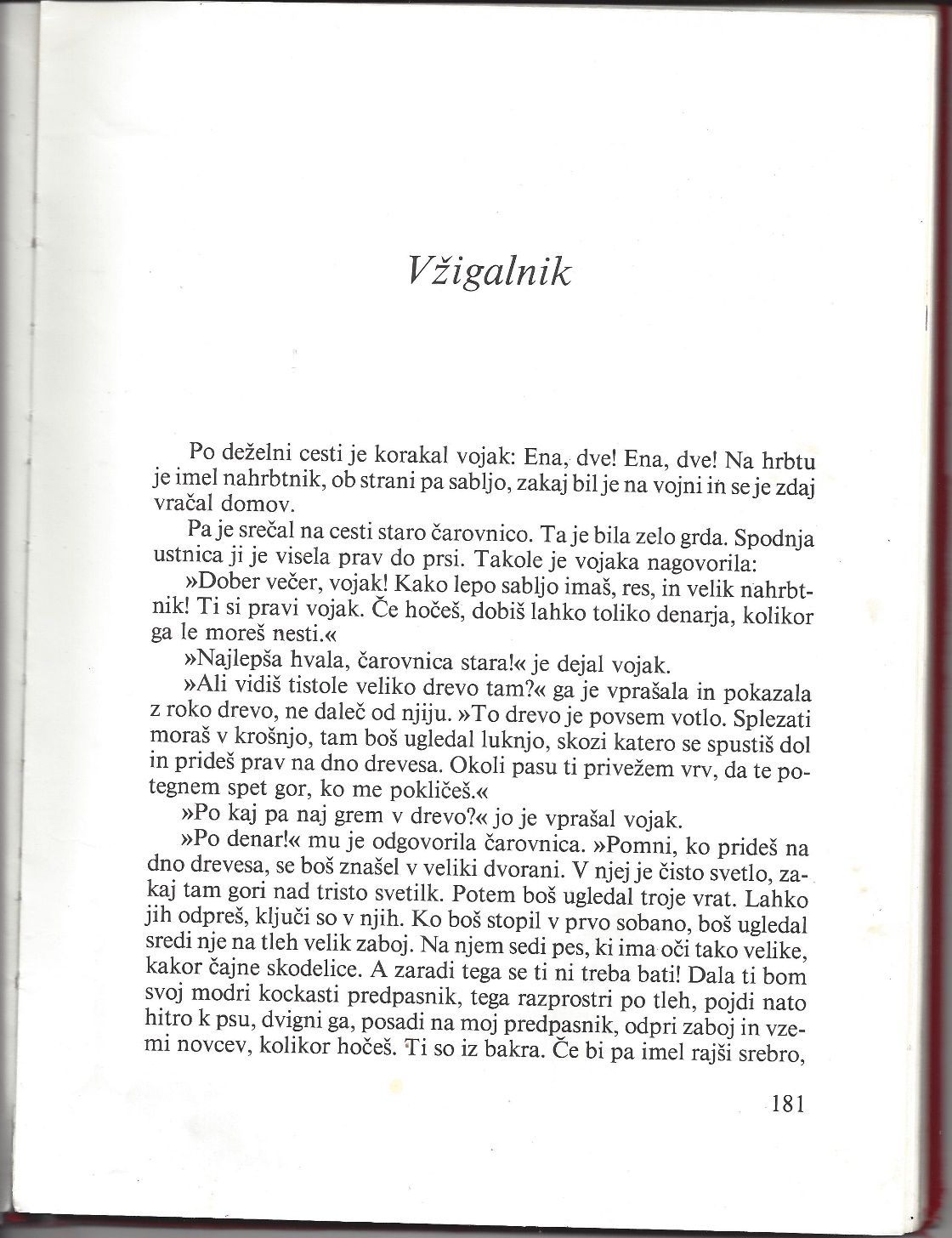 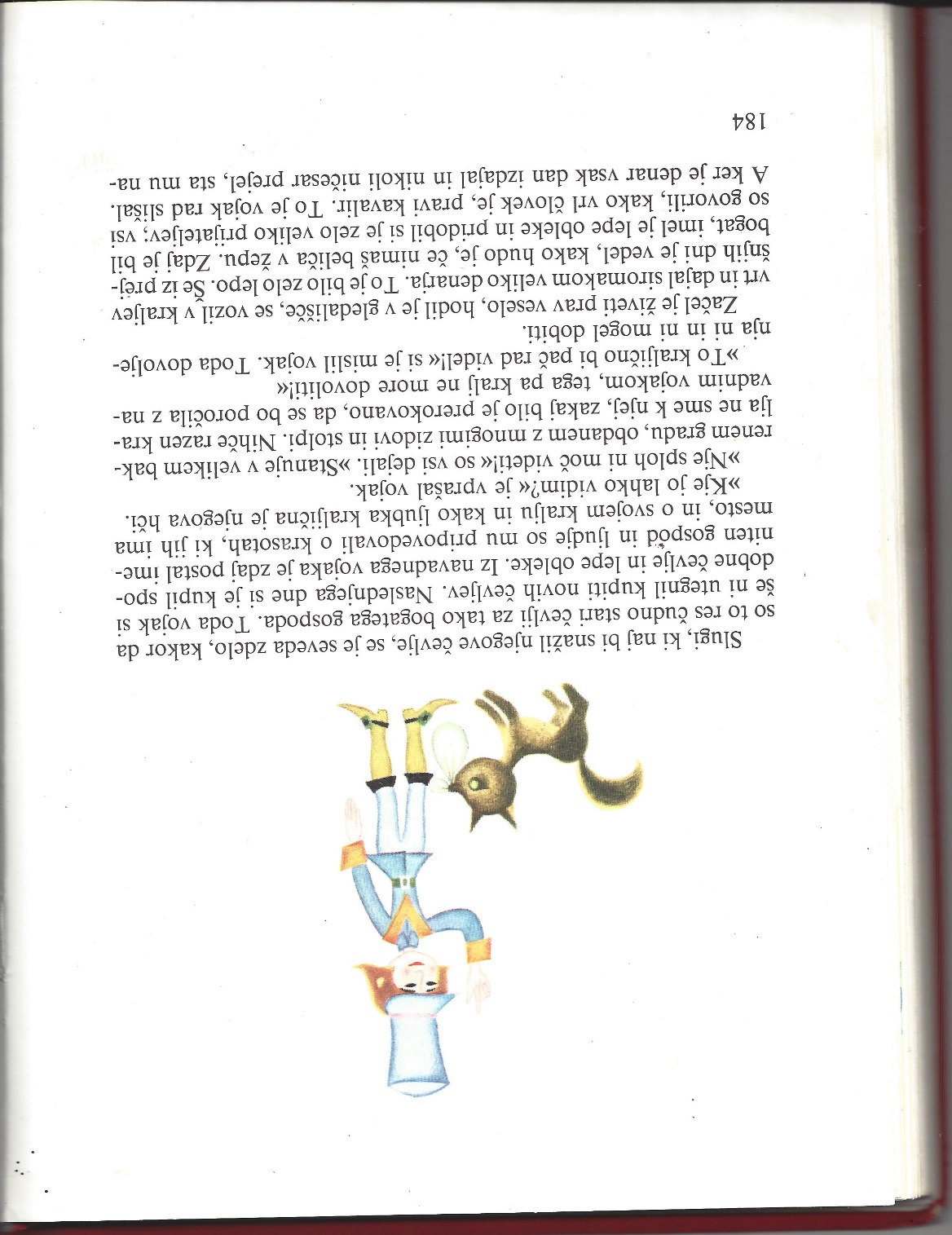 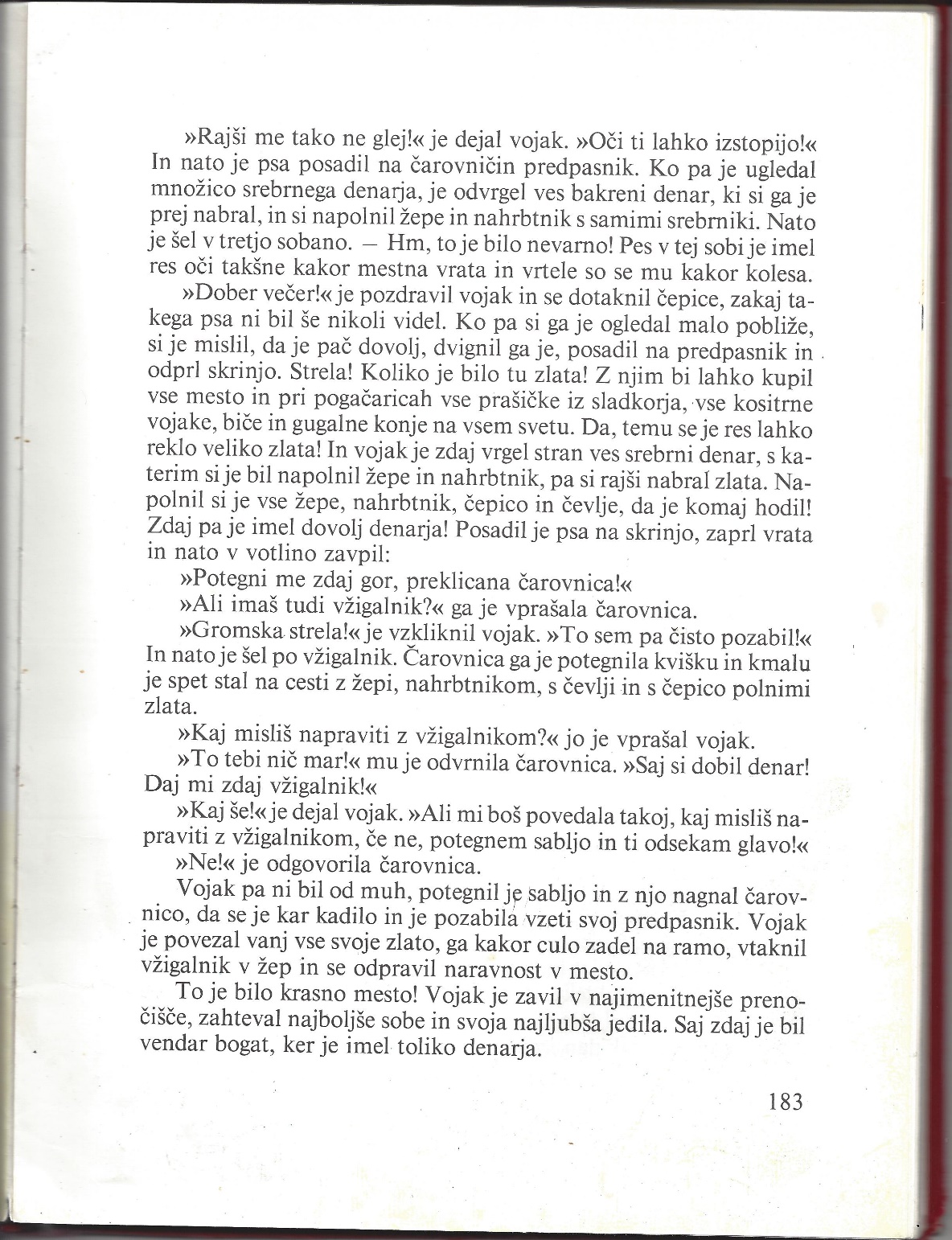 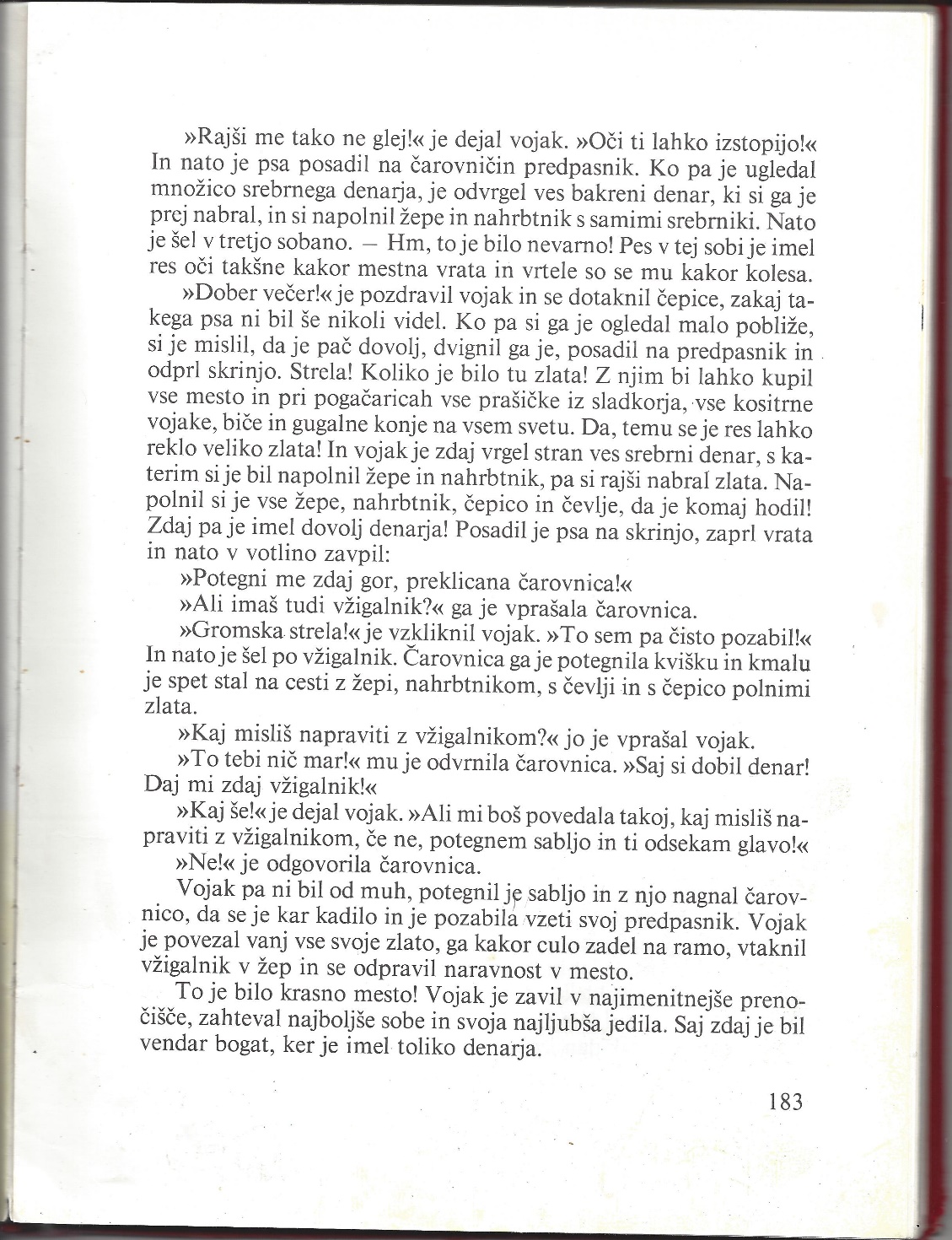 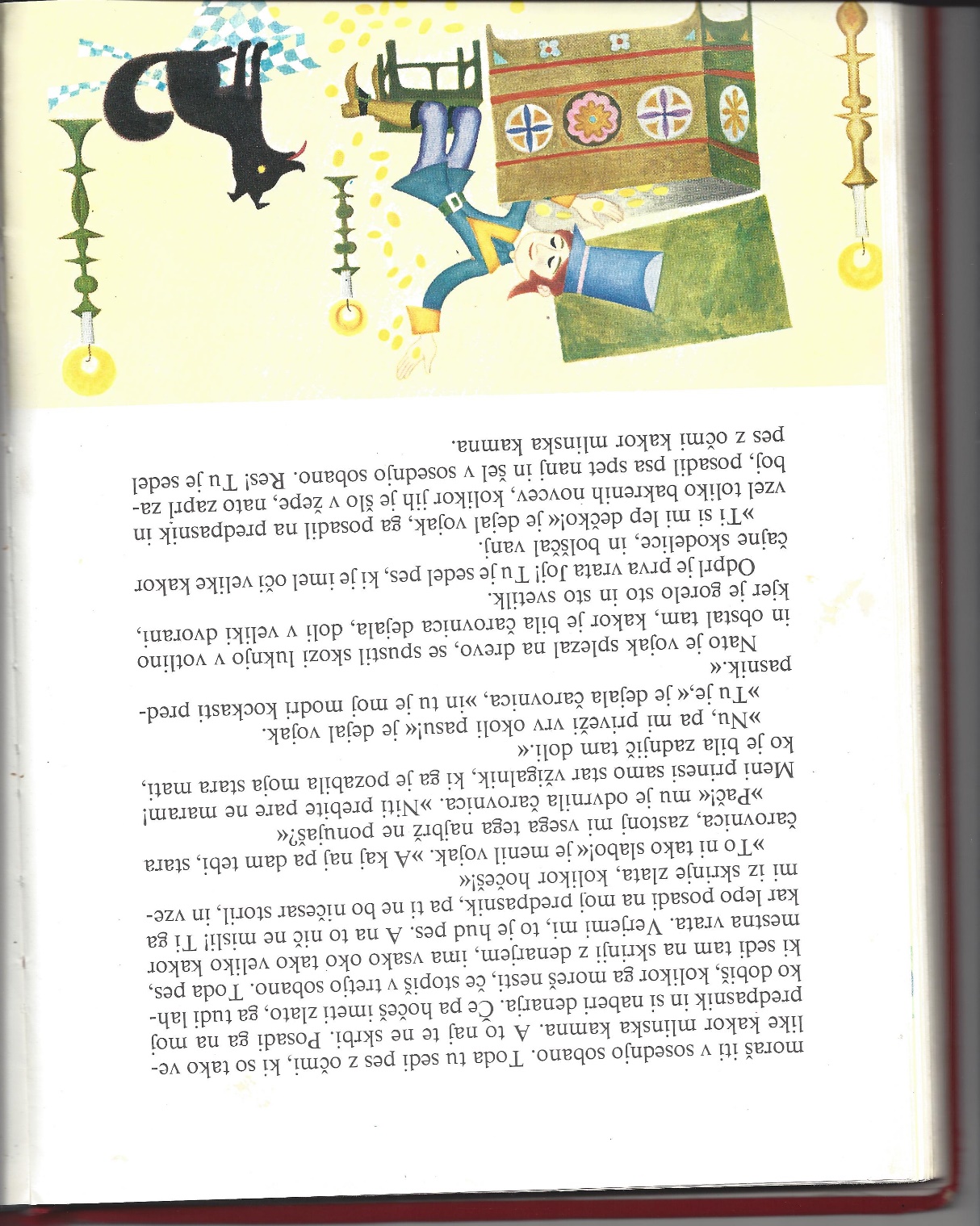 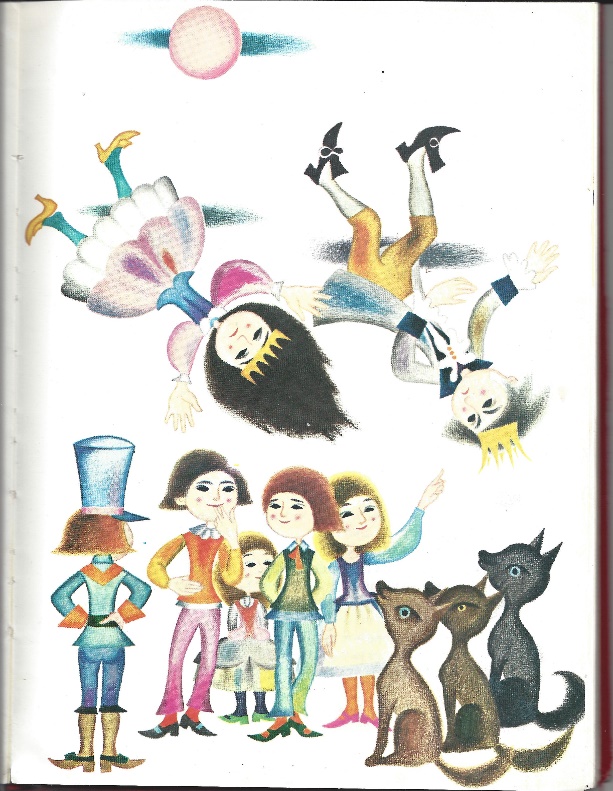 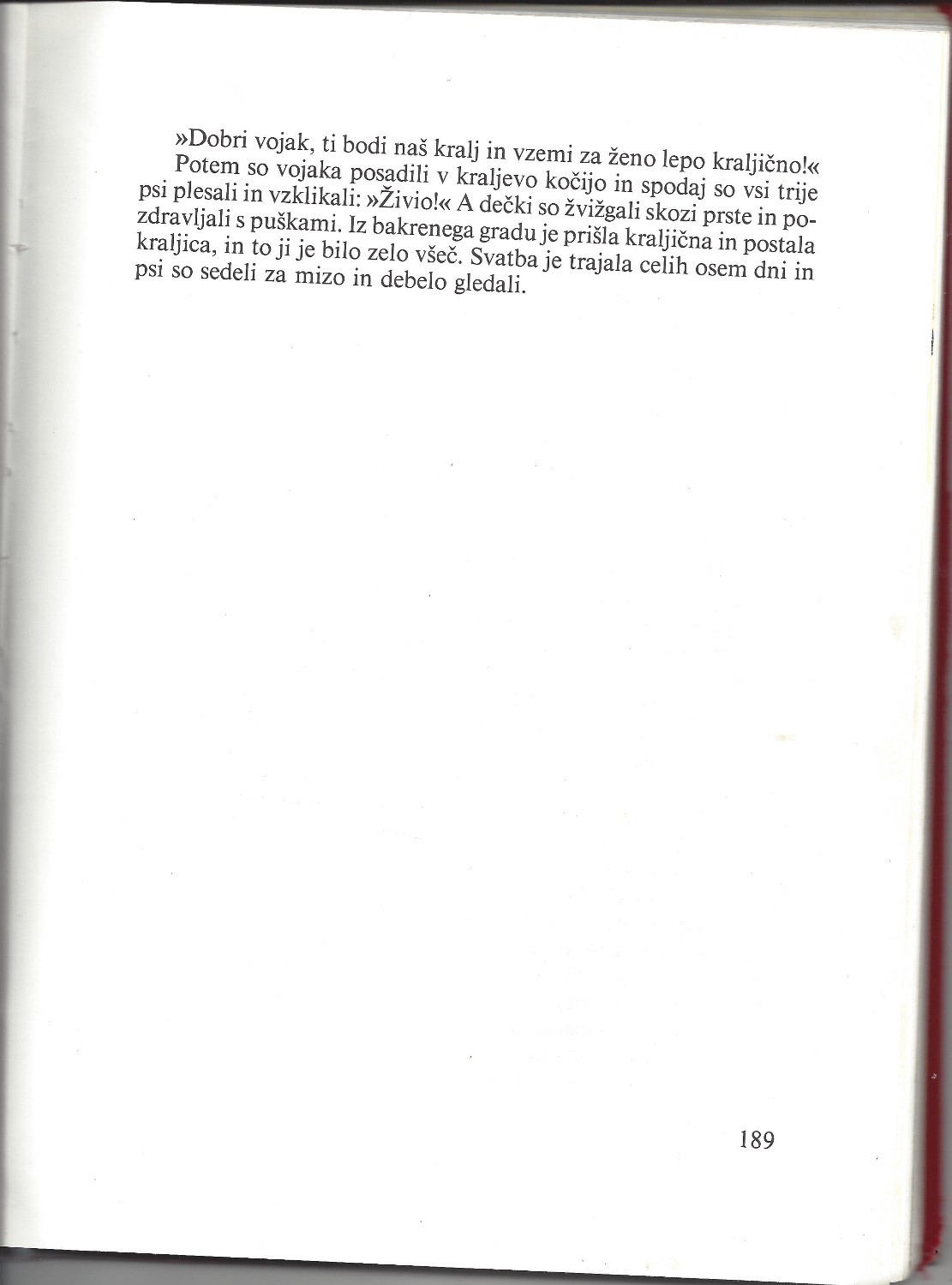 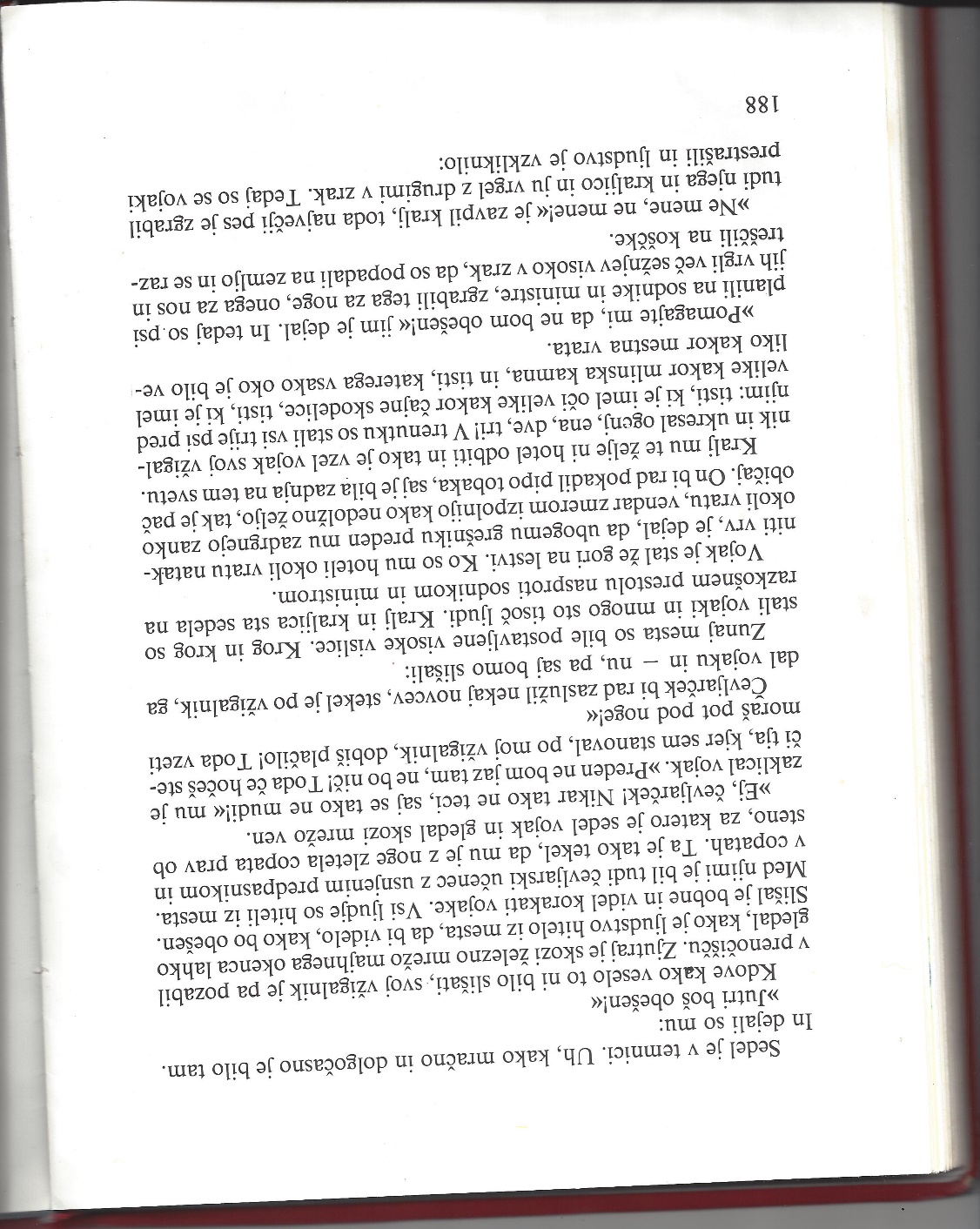 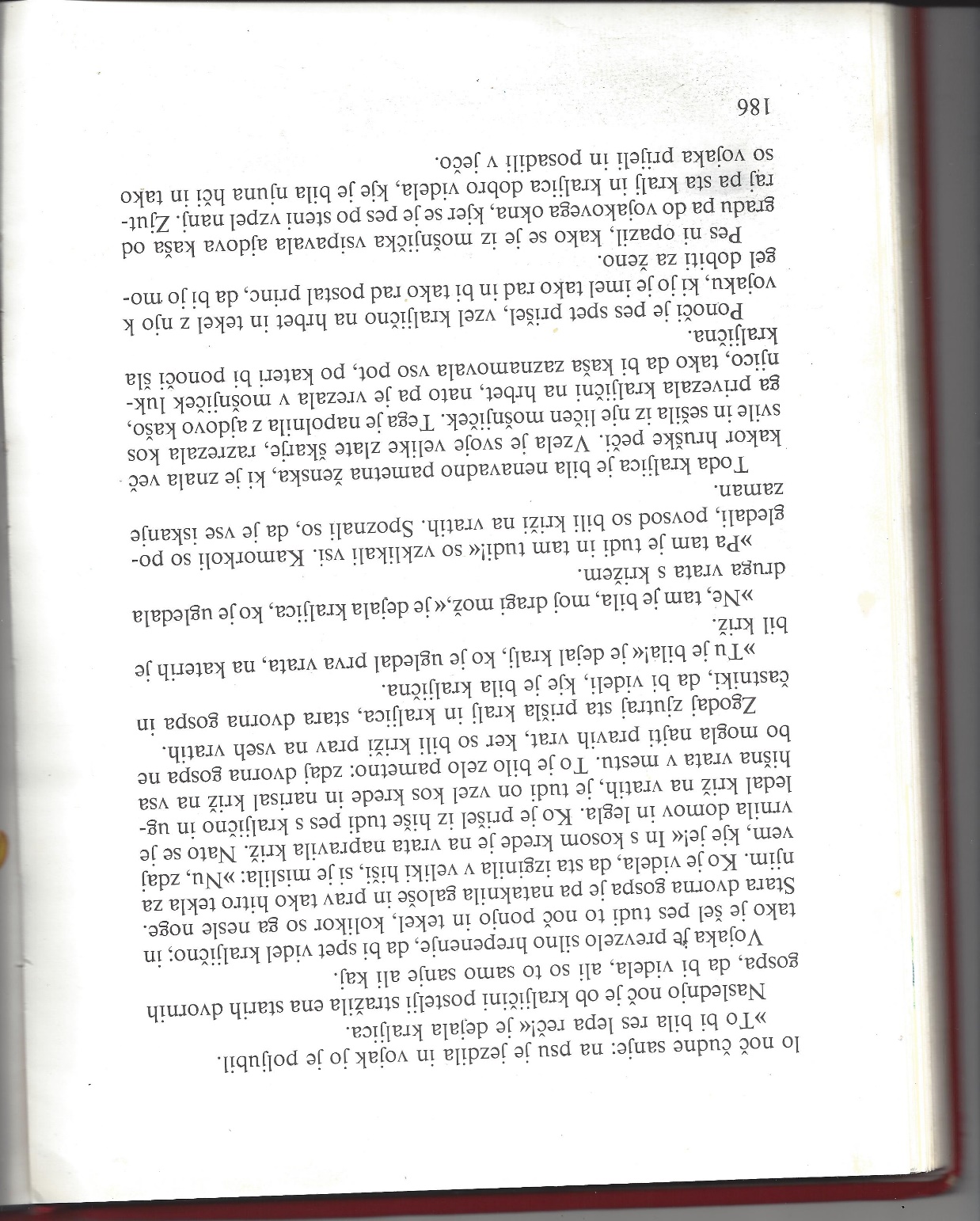 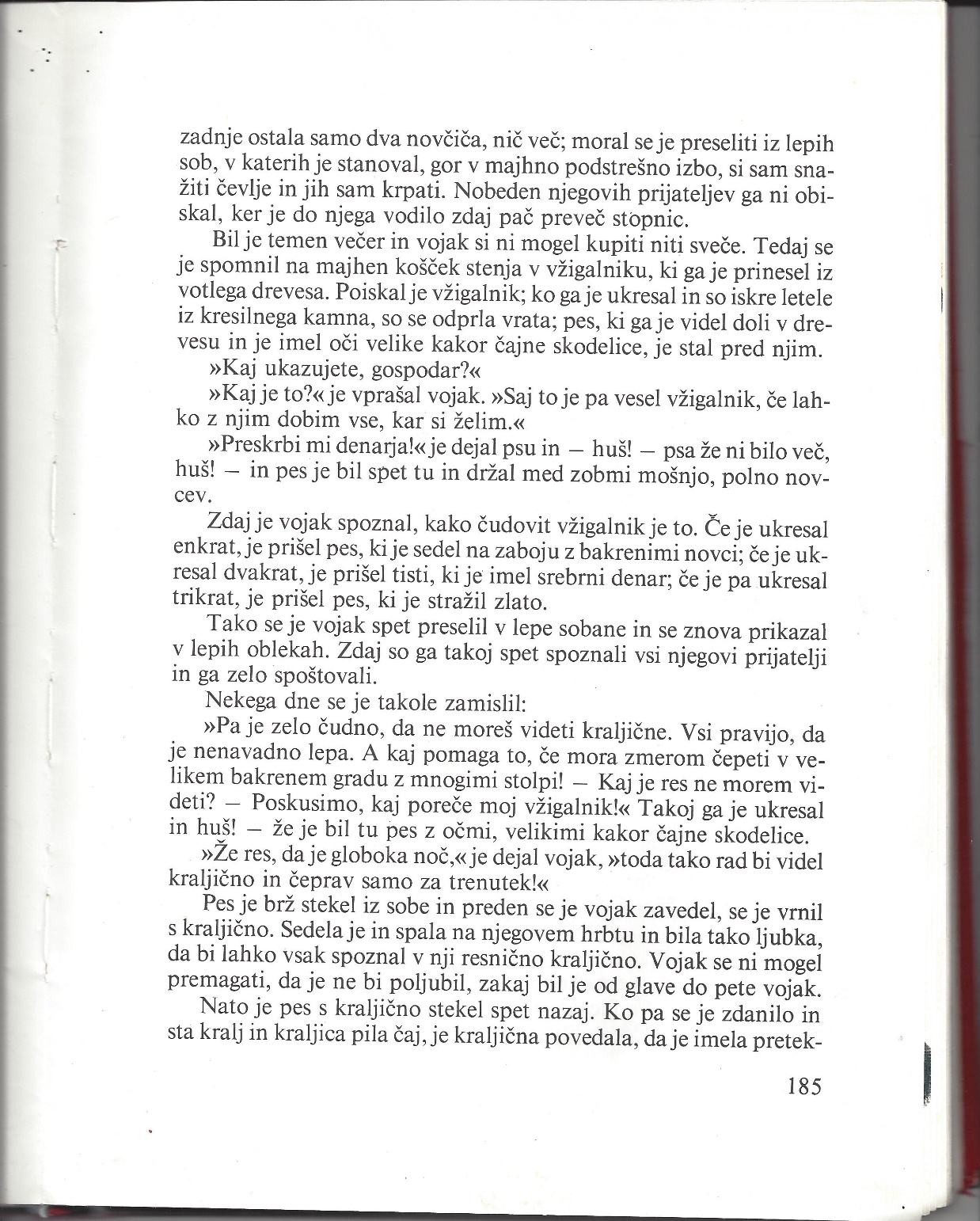 